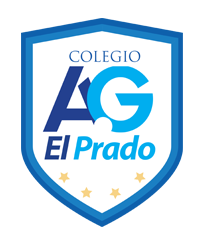 Colegio El PradoProfesor: Nicolás Núñez CofréCurso: Cuarto MedioAsignatura: Historia, Geografía y Ciencias SocialesInstitucionalidad ChilenaMapa MentalObjetivo:Comprender a través de la construcción de un mapa mental, las principales características de la institucionalidad chilena.Instrucciones:Lea las actividades presentadas a continuación, siguiendo cada uno de los elementos solicitados.Al confeccionar su trabajo recuerde tomar en cuenta todos los aspectos incluidos en la pauta de evaluación, ya que serán estos elementos los considerados a la hora de calificar su trabajo.El trabajo será calificado con nota al libro.Actividad:Construir un mapa mental (original y creativo) que resuma las principales características de la institucionalidad chilena. Considere como fuente de información las clases realizadas y compartidas respecto a la unidad correspondiente.Recuerde observar las imágenes adjuntadas de ejemplos de mapas mentales, para que se haga una idea más concreta respecto a la construcción de esquemas.Recuerde realizar su trabajo en una hoja de block tamaño ´liceo´. Se recomienda colorear y ser creativo en la construcción del mapa mental.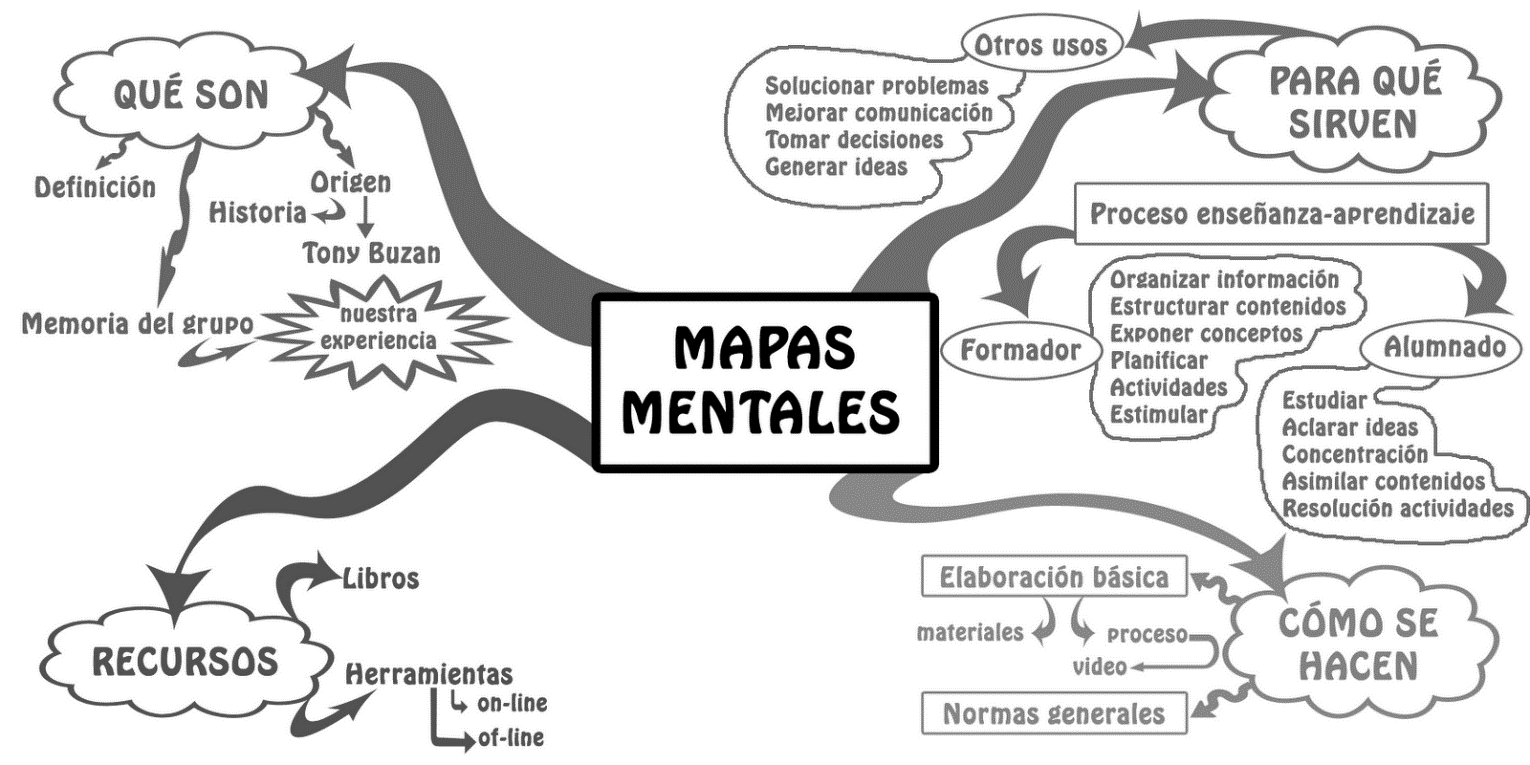 Colegio El PradoProfesor: Nicolás Núñez CofréCurso: Cuarto MedioAsignatura: Historia, Geografía y Ciencias SocialesTabla de EvaluaciónIntegrante:Pauta:Observaciones:Puntaje IdealPuntaje ObtenidoAspectos Conceptuales El mapa mental aborda correctamente los contenidos relacionados a la unidad, dando cuenta del contexto histórico estudiado.15Se escoge una idea o un concepto central y protagónico, desde donde se aborde el contenido trabajado.10Incluye dibujos y esquemas creativos.8Sintetiza correctamente la información trabajada.8Conecta y relaciona correctamente las palabras, ideas y conceptos históricos utilizados.10Aspectos Actitudinales y ConductualesSe observa trabajo y dedicación en la realización del trabajo.5Aspectos Formales Se observa un trabajo estéticamente agradable, en cuanto a orden y limpieza de este.5Se cuida la ortografía y redacción del escrito. 5Cumple puntualmente con la entrega del trabajo.4Total 70